Проект информационно-познавательныйТема "Прошлое, настоящее и будущее города Сыктывкара"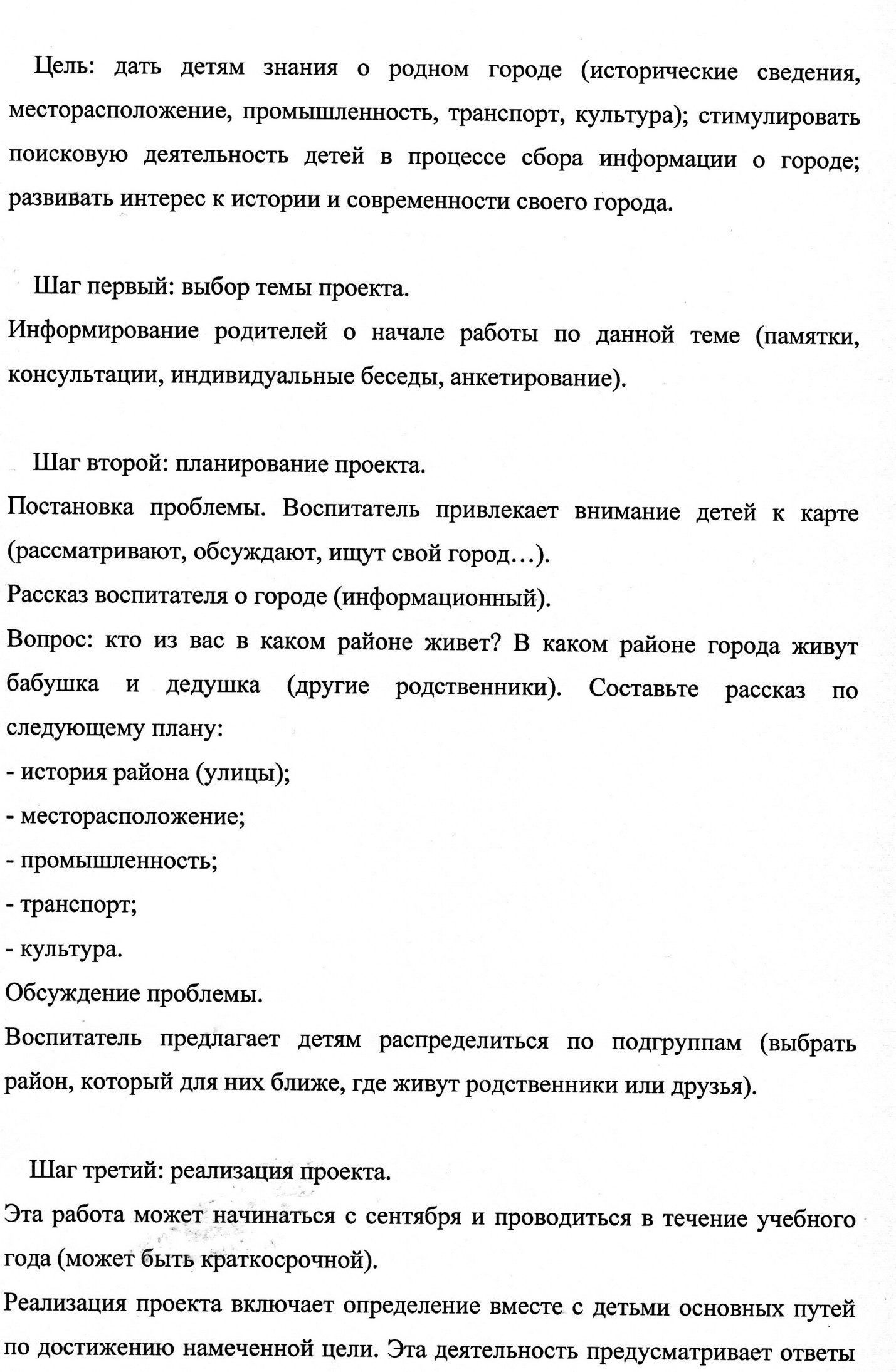 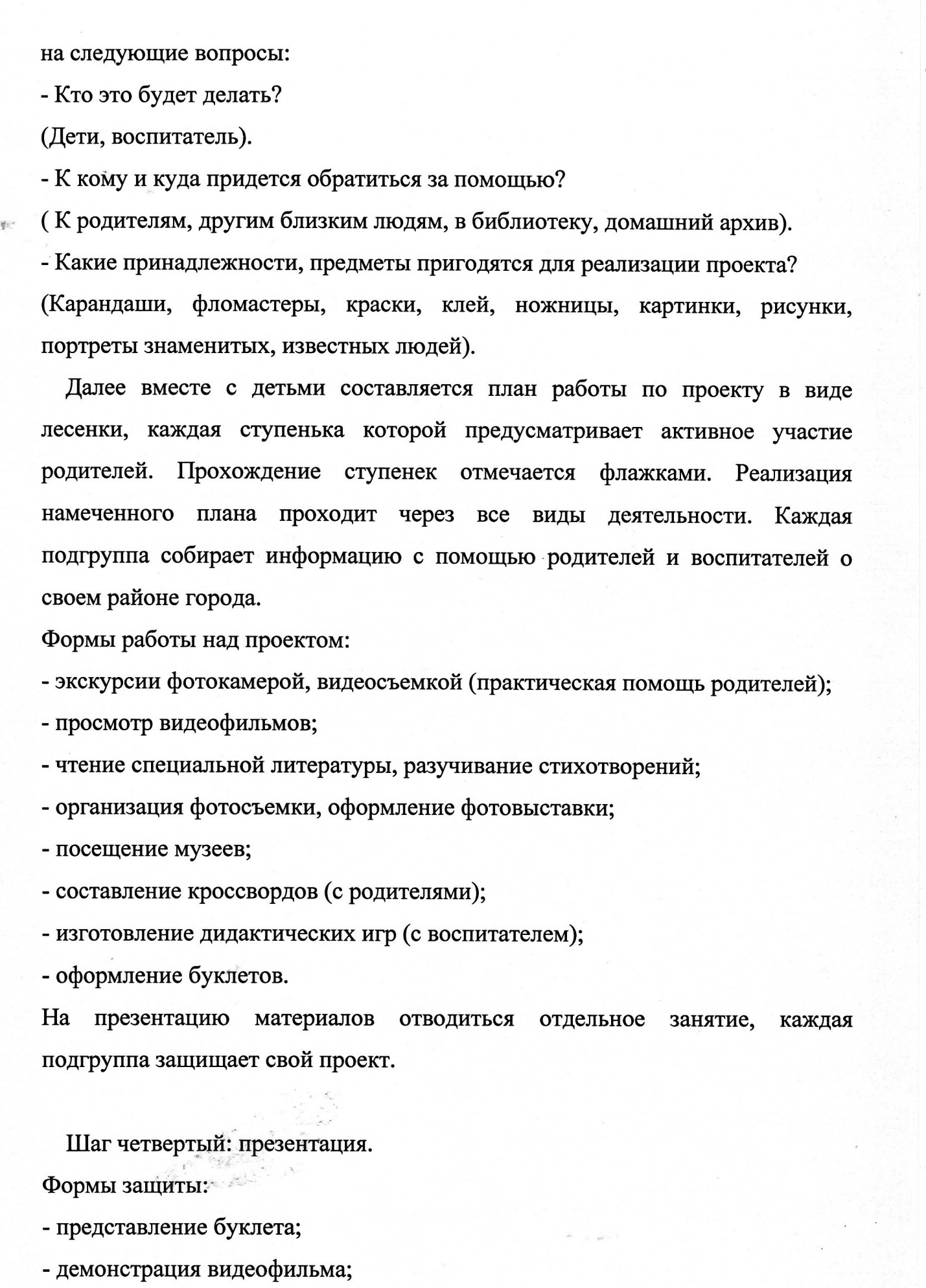 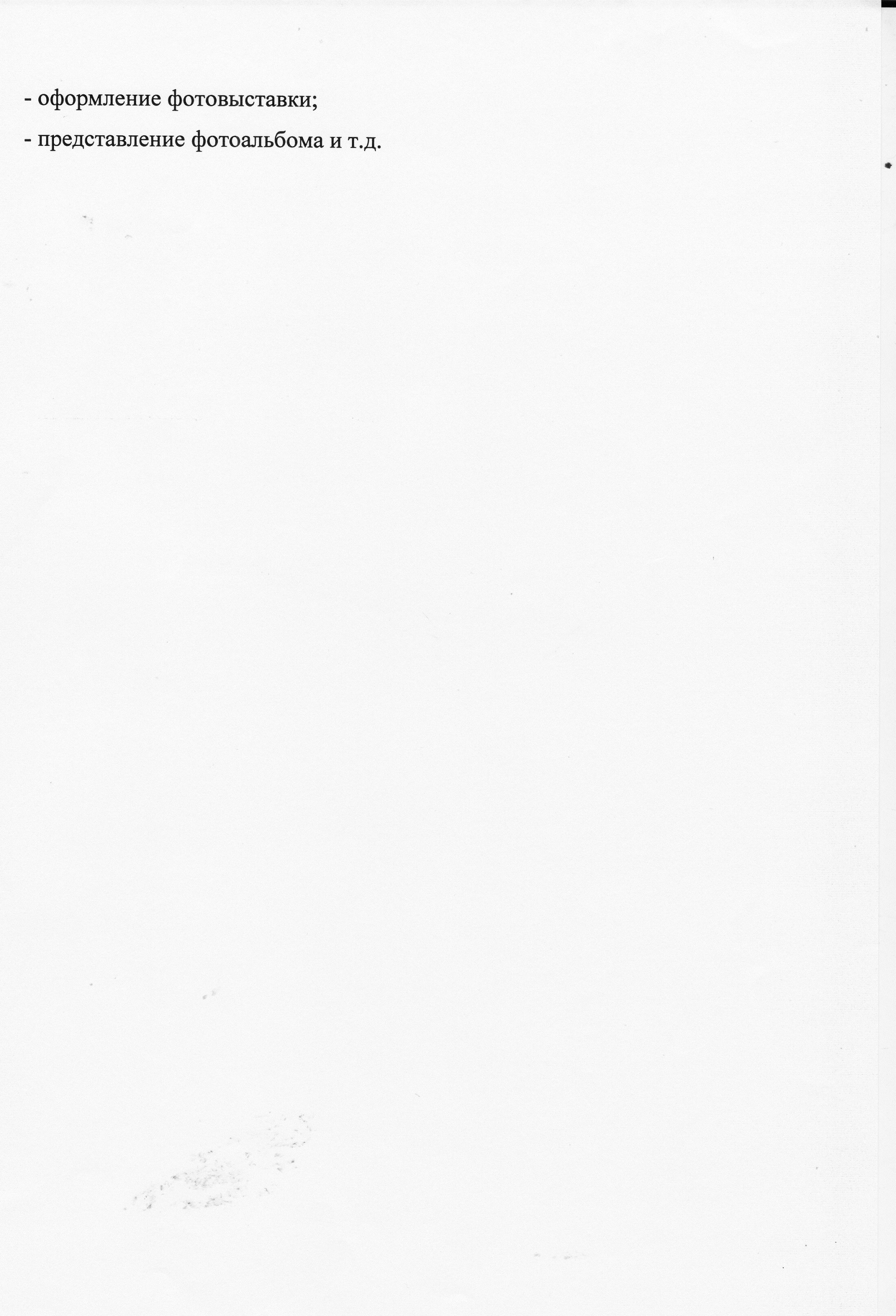 